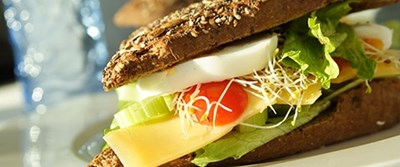 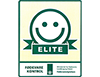 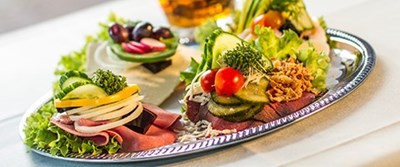 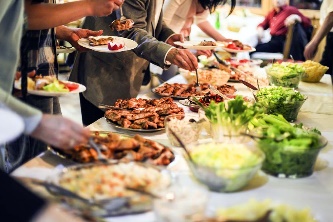 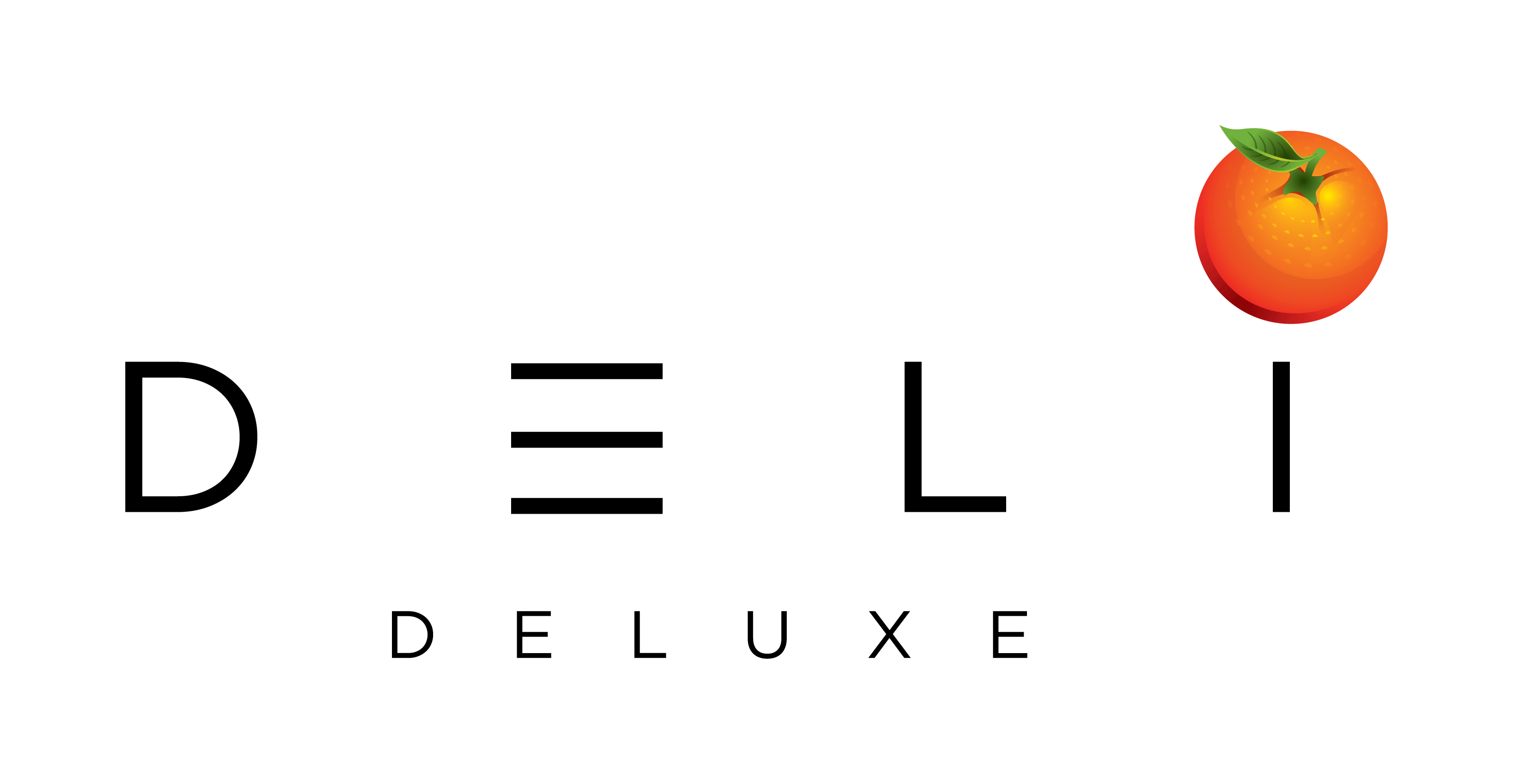 Vi samler på glade kunder  	   			   			Eskebæk Plads 6 – 8660 Skanderborg - Telefon: 23204480 – Delideluxe.dkUGE 19MANDAGTIRSDAGONSDAGTORSDAGFREDAGDAGENSLUNE RETPandestegt pastaret med grøntsager og strimler af kalvekødByg selv okseburger med ost og burgerdressingBbq KyllingebrystCarbonara-kartoffelfad med bacon, hvidløg og persilleKristi himmelfarts dagHvidløgs-grillpølser ( 2 stk. ) serveres med kold kartoffelsalat DAGENSPÅLÆGKyllingekryddersteg med purløgsmayoSalami hawaii-krydretRullepølse med allehånde Æg med rejer og karseChili humus Peberskinke med syltede rødløg og peberrodssalatKyllingebryst med spinatLeverpostej med agurkDAGENSBRØDFriskbagt rugbrød----Dagens friskbagte brødFriskbagt rugbrød----Dagens friskbagte brødFriskbagt rugbrød----Dagens friskbagte brødFriskbagt rugbrød----Dagens friskbagte brødDAGENSSALATSalatbar og dagens salatmixSalatbar og dagens salatmixSalatbar og dagens salatmixSalatbar og dagens salatmixEKSTRA ( tilkøb )FrugtFrugtFrugtFrugt og kage/sødtFrugt